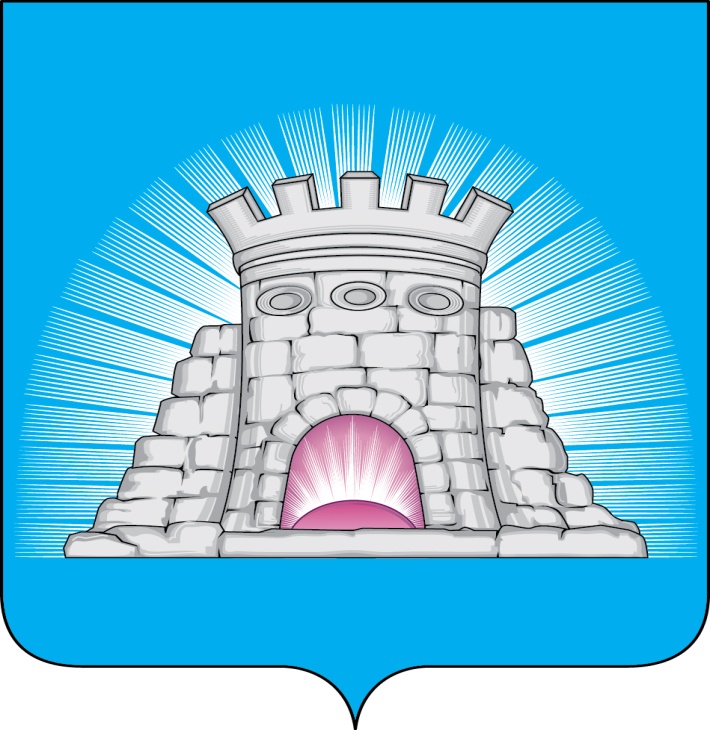                           П О С Т А Н О В Л Е Н И Е15.12.2022  №  2256/12г. ЗарайскО выделении специальных мест для применениянаселением пиротехнических средств на территориигородского округа ЗарайскВ  целях обеспечения  безопасности  людей  и  пожарной  безопасности  во  время  проведения  праздничных  мероприятий,  посвященных  встрече  Нового  года  и  Рождества  Христова  на  территории  городского округа Зарайск;                         в соответствии с постановлением Правительства Российской Федерации от 16.09.2020 № 1479 (ред. от 21.05.2021) «Об утверждении  Правил противопожарного режима в Российской Федерации», Инструкцией по применению гражданами бытовых пиротехнических изделий, утвержденной МЧС РФ,П О С Т А Н О В Л Я Ю:Определить  специальные  места  для  применения  населением  пиротехнических  изделий  1-3 классов   опасностей  в  следующих  населенных  пунктах:-  г. Зарайск – вертолетная площадка около Беспятовской рощи;- площадка при въезде в населенный пункт – д. Мендюкино;- поле  на правом берегу р. Осётр у с. Протекино;- площадка слева на въезде в населенный пункт – пос. Центральной усадьбы совхоза «40 лет Октября»;- площадка при въезде в с. Чулки-Соколово, на расстоянии не ближе 50 м от многоквартирных домов; - автомобильная стоянка у административного здания ООО «Авдеевское» по адресу: д. Авдеево, д.34;- поле напротив дома № 3 по ул. Полевая  д. Летуново;- площадка перед домами № 45, 46, 47, пос. Зарайский;- стоянка у административного здания ЗАО «Макеево»  по адресу: с. Макеево,                 ул. Центральная, д.12;- площадка перед домами № 1, 4 по ул. Железнодорожная, с.Макеево;- площадка между домами № 21-68, д. Зименки-1.													010415  	2. Службе по взаимодействию со СМИ администрации городского округа Зарайск опубликовать на официальном сайте администрации городского округа Зарайск Московской области.Глава городского округа Зарайск В.А. ПетрущенкоВерноНачальник службы делопроизводства 		    Л.Б. Ивлева15.12.2022Послано: в дело, Москалеву С.В., отдел по ГО, ЧС и АТД, ОМВД, ОНД и ПР, ПСГ, «Мособлпожспас», СВ со СМИ, прокуратуре. С.Н. Баклыгина8 496 66 2-55-37